nnkvb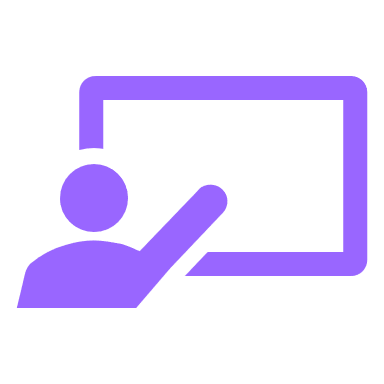 